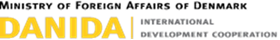 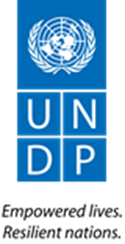 Anexa nr. __ la  Hotărârea Consiliului Național pentru Asistența Juridică Garantată de Stat, nr. __ din _______________ 2018ACTde monitorizare externă a calității asistenței juridice calificate garantate de stat acordată de către avocat în cauze penale ce implică persoane cu dizabilități intelectuale și/sau psihosocialevictimenr. __ din __________20__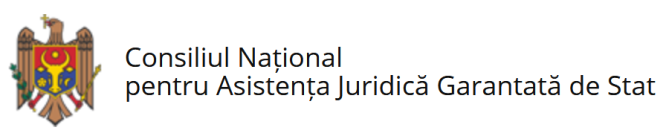 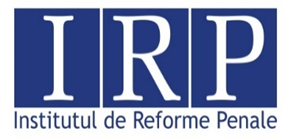 “Acest material a fost elaborat de CNAJGS cu sprijinul Programului de finanțare a inițiativelor/proiectelor de schimbare în domeniul drepturilor omului. Programul dat este realizat cu participarea Institutului de Reforme Penale în cadrul Proiectului “Consolidarea capacităților tehnice ale instituțiilor naționale pentru promovarea și protecția drepturilor omului”, finanțat de Ministerul Afacerilor Externe al Danemarcei și implementat de Programul Națiunilor Unite pentru Dezvoltare. Opiniile exprimate în această publicație aparţin autorilor şi nu reflectă neapărat punctul de vedere sau politicile Programului Naţiunilor Unite pentru Dezvoltare sau ale Ministerului Afacerilor Externe al Danemarcei”.© Toate drepturile asupra publicaţiei sunt rezervate Consiliului Național pentru Asistență Juridică Garantată de Stat, Programului Națiunilor Unite pentru Dezvoltare si Institutului de Reforme Penale. Atât publicaţia, cât şi fragmente din ea nu pot fi reproduse fără indicarea sursei. Opiniile exprimate în acest ghid aparţin autorilor care îşi asumă responsabilitatea pentru ele şi nu reflectă în mod necesar opinia Consiliului Național pentru Asistență Juridică Garantată de Stat, Programului Națiunilor Unite pentru Dezvoltare sau a Institutului de Reforme PenaleÎn conformitate cu Regulamentul privind monitorizarea calităţii asistenţei juridice calificate garantate de stat acordată de către avocați, aprobat prin Hotărârea Consiliului Naţional nr. __ din ________, Grupul de monitorizare nr. ___ a efectuat monitorizarea externă a calității asistenței juridice calificate garantate de stat acordate de către avocatul___________________________________________, din sectorul/r-nul_________________________.1. Date generale cu privire la cauza monitorizată:Nume, prenume beneficiar: _________________________________________________________________Decizia privind acordarea asistenței juridice calificate  nr.________________ din ________________________.2. Indicatori de calitateSecţiunea  1. Calitatea asistenței juridice calificate acordatăpersoanei cu dizabilități intelectuale și/sau psihosocialevictimăpe tot parcursul procesului penal în ansamblu:Secţiunea 2.Calitatea asistenței juridice acordatăpersoanei cu dizabilități intelectuale și/sau psihosocialevictimă în cadrul urmăririi penale:Secţiunea 3.Calitatea asistenței juridice acordatăpersoanei cu dizabilități intelectuale și/sau psihosocialevictimă la faza de judecare a cauzei:Secţiunea 4. Temeiuri pentru depunctare:Secţiunea 5.Indicatori de calitate în relațiile avocatului cu Oficiul teritorial cu referire la cauza monitorizată:Menţiuni speciale privind aspectele pozitive constatate în procesul de monitorizare, deficiențele de activitate ale avocatului, cu specificarea căilor și termenelor de remediere:____________________________________________________________________________________________________________________________________________________________________________________________________________________________________________________________________________________________________________________________________________________________________________________________________________________________________________________________________________________________________________________________________________________________________________________________________________________________________________________________________________________________________________________________________________________________________________________________________________________________________________________________________________________________________________________________________Grupul de monitorizare:Monitor: 	______________________Monitor:	______________________Avocat		______________________N/oCriterii/IndicatoriPunctaj maximRelevanțăPuncte acordate1Intervenirea promptă a avocatului după repartizarea dosarului:Notificarea promptă a beneficiarului, reprezentantului  legal și  altor participanți relevanți, precum și a organului de urmărire penală/instanței de judecatădespre intervenirea pe cauză. Întrevedere promptă cu beneficiarul și reprezentantului  legal.22Informarea și comunicarea avocatului cubeneficiarul cu dizabilități intelectuale și/sau psihosociale șireprezentantul legal corespunzător (ocrotitorul provizoriu, curatorul, tutorele etc.):Tratarea cu respect a beneficiarului cu dizabilități intelectuale și/sau psihosociale victimă și crearea condițiilor optime de comunicare constructivă. Apelarea la ajutorul persoanelor de suport pentru facilitarea procesului de comunicare cu beneficiarul. Verificarea înțelegerii de către beneficiar a informației transmise. Familiarizarea cu procedura în general și cu rolul persoanelor cu care se va întâlni beneficiarul. Explicarea drepturilor și obligațiilor. Familiarizarea cu posibile căi de soluționare a litigiului. Discutarea și stabilirea poziției de apărare.Informarea în privința chestiunilor legale relevante și comunicarea riscurilor aferente.Informarea privind decurgerea procesului penal.Discutarea acțiunilor pe care urmează să le întreprindă reprezentantul legal cu sau fără participarea beneficiarului.Promtitudinea și periodicitatea informării. Respectarea confidențialității.53Asigurarea posibilității beneficiarului cu dizabilități intelectuale și/sau psihosocialevictimă de a-și exprima opinia:Respectarea autonomiei individuale și capacității persoanei cu dizabilități de a lua decizii. Determinarea poziției beneficiarului. Modul de concordare a poziției avocatului cu cea a beneficiarului. Acordarea de suport din partea avocatului beneficiarului în luarea deciziilor și asigurarea oportunității beneficiarului de a-și exprima opinia. Prezentarea/promovarea opiniilor sau dorințelor beneficiarului.54Calitatea actelor procedurale întocmite de către avocat:Calitatea întocmirii actelor procedurale.Aplicarea corectă a prevederilor legale privind condițiile de formă și conținut. Considerarea interesului superior al persoaneicu dizabilități intelectuale și/sau psihosociale. Acumularea șiutilizarea materialului probatoriu.Logica expunerii argumentelor, referirea la materialul probatoriu, interpretarea și aplicarea corectă a prevederilor legale etc.55Completitudinea dosarului în apărare.46Formularea unei strategii proactive de apărare:Formarea poziției în apărare. Evaluareaposibilelor căi de soluționare a cauzei. Obținerea și studierea promptă a actelor procedurale. Colectarea informațiilor relevante cauzei. Stabilirea circumstanțelor care urmează să fie examinate.47Susținerea acțiunii civile:Înaintarea acțiunii civile/ cererii de recunoaștere în calitate de parte civilă. Asigurarea recuperării prejudiciului părții vătămate. Informarea și susținerea beneficiarului și familiei acestuia, reprezentantului legal, în privința încheierii unei tranzacții de împăcare, inclusiv prin participare la mediere; prezentarea probelor ce argumentează prejudiciul material şi/sau moral cauzat copilului prin infracțiune.58Abordarea complexă/multidisciplinară a cauzei(apărarea holistică):Identificarea necesităților sociale, emoționale, economice, educaționale și de reabilitare beneficiarului cu dizabilități intelectuale și/sau psihosociale victimă. Gradul de susținere a beneficiarului în contactarea și beneficierea din partea serviciilor extra-legale disponibile în comunitate.Cooperarea cu serviciile de asistență a persoanelor cu dizabilități intelectuale și/sau psihosociale.  5Total per secțiune35N/oCriterii/IndicatoriPunctaj maximRelevanțăPuncte acordate1 Participare calitativă la acțiunile de urmărire penală:Pregătirea pentru acțiune. Participarea la acțiunile cu implicarea persoanei cu dizabilități intelectuale și/sau psihosociale. Întrevedere confidențială înainte de acțiunea procesuală.Calitatea asistenței pe parcursul acțiunii procesuale. Verificarea procesului-verbal.62Aisgurarea respectării ordinii procesuale și interesului superior al persoanei cu dizabilități intelectuale și/sau psihosociale victimăde către organul de urmărire penală:Evaluarea și reacționarea adecvată a apărătorului în caz de încălcarea a ordinii procesuale, drepturilor, interesului și demnității beneficiarului de către organul de urmărire penală sau alți participanți la proces.43Pregătirea persoanei cu dizabilități intelectuale și/sau psihosociale pentru participarea la acțiunea procesuală:Practicarea abilităților necesare pe parcursul acțiunii. Stabilirea modalităților de semnalare a anumitor probleme. Stabilirea eventualelor temeri, blocaje psihologice ori de comunicare sau presupoziții despre participarea la acțiune.44Calitatea demersului (în sensul activității în întregime) privind aplicarea audierii în condiții speciale. 45Calitatea acțiunilor apărătorului privind protecția confidențialități (în cazurile în care au fost inițiate)șiprivind protecția securității persoanei cu dizabilități intelectuale și/sau psihosociale victimă.6Total per secțiune24N/oCriterii/IndicatoriPunctaj maximRelevanțăPuncte acordate1Pregătirea pentru examinarea cauzei în judecată:Calitatea examinării materialelor dosarului la terminarea urmăririi penale și după aceasta (existența notițelor, stabilirea subiectelor ce urmează a fi examinate etc.) Acțiuni de pregătire a beneficiaruluipentru participarea în instanță. Acțiuni întreprinse pentru pregătirea condițiilor de examinare a cauzei (cereri privind publicitatea, sala de ședințe, acțiuni de examinare promptă a cauzei).72Asigurarea participării efective a beneficiarului cu dizabilități intelectuale și/sau psihosociale victimă la examinarea cauzei în fond:Asigurarea participării beneficiarului în ședința de judecată. Evaluarea necesității examinării cauzei în lipsa beneficiarului. Luarea în considerațiune a stării de sănătate și posibilității de deplasare a beneficiarului. Familiarizarea beneficiarului cu instanța de judecată. Asigurarea oferirii explicațiilor necesare la începerea examinării cauzei. Asigurarea posibilității de a pune întrebări și de a răspunde la întrebări, de a da explicații. Informareadespre pașii ce urmează după finalizarea fiecărei acțiunii.43Participare eficientă a avocatului în cadrul examinării cauzei în fond:Calitatea participării la examinarea probelor: formularea de întrebări, obiecții, clarificări. Calitatea elaborării demersurilor/solicitărilor din perspectiva: clarității solicitării, a relatării circumstanțele pe care se bazează demersul, trimiterii la normele legale, oportunității și relevanței. etc.Existența și calitatea referinței la rechizitoriu și a pledoariei. 64Susținere eficientă a persoanei cu dizabilități intelectuale și/sau psihosociale în cadrul instanței:Familiarizarea beneficiarului cu instanța de judecată.Asigurarea oferirii explicațiilor necesare la începerea examinării cauzei penale. Asigurarea unui mediu confortabil și prietenos. Informarea despre pașii ce urmează după finalizarea acțiunii. Evaluarea necesității examinării cauzei în lipsa beneficiarului. Explicarea conținutului și efectelor hotărârii judecătorești.45Asigurarea drepturilor beneficiarului cu dizabilități intelectuale și/sau psihosociale în cadrul exercitării căilor de atac:Calitatea cererii de apel/recurs. Respectarea termenelor și procedurii de depunere. Existența referinței la cererile depuse de alți participanți. Calitatea participării apărătorului în ședina de judecată.66Aisgurarea respectării ordinii procesuale și intereselorpersoanei cu dizabilități intelectuale și/sau psihosociale victimă în cadrul instanței de judecată.4Total per secțiune31N/oCriterii/IndicatoriPunctaj maximRelevanțăPuncte acordate1Încălcarea dreptului la confidențialitate a beneficiarului cu dizabilități intelectuale sau psihosociale.-52Ineficiență procesuală:Inacțiune în privința întârzierilor grave ale începerii acțiunilor procesuale; Efectuarea acțiunilor inutile ce au dus sau putea duce la re-traumatizarea victimei.-53Abatere gravă de la standardele de calitate.-154Inacțiunea în ce privește solicitarea măsurilor de protecție atunci când acestea erau necesare.-55Inacțiunea în ce privește solicitarea audierii în condiții speciale atunci când aceasta era necesară-5Total per secțiuneIndicatorilor de calitate:Punctaj maximRelevanțăPuncte acordate1Respectarea procedurii de preluare a cauzei de către avocat, în cauza supusă monitorizării.23Înscrierea în Registrul serviciilor prestate de către avocatul care acordă asistenţa juridică garantată de stat, ținut după modelul aprobat de CNAJGS, a tuturor acțiunilor care se referă la cauza supusă monitorizării.24Ţinerea dosarului în apărare pentru cauza supusă monitorizării, după modelul aprobat de CNAJGS.45Prezentarea corectă, deplină şi la timp a raportului  de activitate ale avocatului, pe cauza supusă monitorizării.2Temeiuri pentru depunctare:Temeiuri pentru depunctare:Temeiuri pentru depunctare:Temeiuri pentru depunctare:6Prezentarea datelor false sau eronate în raportul de activitate ale avocatului.- 57Solicitarea de către avocat a unor plăți pentru asistența juridică de la beneficiarul asistenţei juridice gratuite- 158Existenţa încălcărilor de ordin disciplinar (întârziere, neprezentare la acţiunea procesuală ş. a.).- 3Total per secțiune10TOTAL per cauză100